О признании утратившими силу решенийВ соответствии с Федеральным законом от 06.10.2003 № 131-ФЗ «Об общих принципах организации местного самоуправления в Российской Федерации», Законом Тверской области от 23.04.2020 №19-ЗО «О преобразовании муниципальных образований, входящих в состав территории муниципального образования Тверской области Западнодвинский муниципальный район, путем объединения поселений и создании вновь образованного муниципального образования с наделением его статусом муниципального округа и внесении изменений в отдельные законы Тверской области», Дума Западнодвинского муниципального округаРЕШИЛА:1. Признать утратившими силу:  - Решение Совета депутатов городского поселения г. Западная Двина Западнодвинского района от 10.05.2017 № 13 «Об утверждении Положения о муниципальной службе в городском поселении город Западная Двина Западнодвинского района Тверской области»;- Решение Совета депутатов городского поселения п. Старая Торопа Западнодвинского района от 26.05.2020 № 17  «О внесении изменений в Положение о муниципальной службе в городском поселении поселок Старая Торопа Западнодвинского района Тверской области, утвержденное решением Совета депутатов городского поселения поселок Старая Торопа № 46 от 17.07.2017 г.»;- Решение Совета депутатов городского поселения п. Старая Торопа Западнодвинского района от 15.03.2019 № 19-1  «О внесении изменений в Положение о муниципальной службе в городском поселении поселок Старая Торопа Западнодвинского района Тверской области, утвержденное решением Совета депутатов городского поселения поселок Старая Торопа № 46 от 17.07.2017 г.»;- Решение Совета депутатов городского поселения п. Старая Торопа Западнодвинского района от 15.03.2019 № 19 «Об утверждении Порядка осуществления контроля за соответствием расходов лиц, замещающих должности муниципальной службы и лиц, занимающих муниципальные должности в органах местного самоуправления городского поселения поселок старая Торопа Западнодвинского района Тверской области, расходов его (ее) супруги (супруга) и несовершеннолетних детей их доходам»;	- Решение Совета депутатов городского поселения п. Старая Торопа Западнодвинского района от 15.03.2019 № 16 «Об  утверждении Порядка сообщения лицами, замещающими должности муниципальной службы муниципального образования городское поселение поселок Старая Торопа Западнодвинского района Тверской области о получении подарка в связи с протокольными мероприятиями, служебными командировками и другими официальными мероприятиями, участие в которых связано с исполнением ими служебных (должностных) обязанностей, сдачи и оценки подарка, реализации (выкупа) и зачисления средств, вырученных от его реализации»;- Решение Совета депутатов городского поселения п. Старая Торопа Западнодвинского района от 21.12.2018 № 29 «О внесении изменений в Положение о муниципальной службе в городском поселении поселок Старая Торопа Западнодвинского района Тверской области, утвержденное решением Совета депутатов городского поселения поселок Старая Торопа № 46 от 17.07.2017 г.»;- Решение Совета депутатов городского поселения п. Старая Торопа Западнодвинского района от 23.11.2018 № 22 «О внесении изменений в Положение о муниципальной службе в городском поселении поселок Старая Торопа Западнодвинского района Тверской области, утвержденное решением Совета депутатов городского поселения поселок Старая Торопа № 46 от 17.07.2017 г.»;- Решение Совета депутатов городского поселения п. Старая Торопа Западнодвинского района от 30.03.2018 № 11 «О внесении изменений в Положение о муниципальной службе в городском поселении поселок Старая Торопа Западнодвинского района Тверской области, утвержденное решением Совета депутатов городского поселения поселок Старая Торопа № 46 от 17.07.2017 г.»; - Решение Совета депутатов городского поселения п. Старая Торопа Западнодвинского района от 29.12.2017 № 88 «О внесении изменений в Положение о муниципальной службе городском поселении поселок Старая Торопа Западнодвинского района Тверской области, утвержденное решением Совета депутатов городского поселения поселок Старая Торопа № 46 от 17.07.2017 г.»;- Решение Совета депутатов городского поселения п. Старая Торопа Западнодвинского района от 20.12.2017 № 85 «О признании утратившим силу решение Совета депутатов городского поселения поселок Старая Торопа № 62 от 23.12.2016 г. «Об утверждении Порядка осуществления единовременной компенсационной выплаты на лечение (оздоровление) лицам, замещающим муниципальные должности, и осуществляющим свою деятельность на постоянной (штатной) основе, и лицам, замещающим должности муниципальной службы в органах местного самоуправления городского поселения поселок Старая Торопа Западнодвинского района Тверской области»;- Решение Совета депутатов городского поселения п. Старая Торопа Западнодвинского района от 28.09.2017 № 61 «О внесении изменений в Положение о муниципальной службе в городском поселении поселок Старая Торопа Западнодвинского района Тверской области, утвержденное решением Совета депутатов городского поселения поселок Старая Торопа № 46 от 17.07.2017 г.»;- Решение Совета депутатов городского поселения п. Старая Торопа Западнодвинского района от 18.08.2017 № 53 «О внесении изменений в Положение о муниципальной службе в городском поселении поселок Старая Торопа Западнодвинского района Тверской области, утвержденное решением Совета депутатов городского поселения поселок Старая Торопа № 46 от 17.07.2017 г.»;- Решение Совета депутатов городского поселения п. Старая Торопа Западнодвинского района от 21.02.2017 № 3 «О внесении изменений в Положение о муниципальной службе в городском поселении поселок Старая Торопа Западнодвинского района Тверской области»;- Решение Собрания депутатов Западнодвинского района Тверской области от 25.03.2016 № 39 «О внесении изменений и дополнений в решение Собрания депутатов Западнодвинского района от 14.12.2010 года № 49 «Об утверждении Положения о муниципальной службе в Западнодвинском районе Тверской области»;- Решение Совета депутатов городского поселения п. Старая Торопа Западнодвинского района от 22.05.2015 № 25 «О внесении изменений и дополнений в решение от 27.12.2013 № 16 « Об утверждении Положения о муниципальной службе в муниципальном образовании Городское поселение поселок Старая Торопа Западнодвинского района Тверской области»;- Решение Совета депутатов Шараповского сельского поселения Западнодвинского района от 04.02.2015 № 2-1 «Об утверждении Положения о предоставлении гражданами, претендующими на замещение должностей муниципальной службы, и лицами, замещающими должности муниципальной службы в муниципальном образовании «Шараповское сельское поселение Западнодвинского района Тверской области», сведений о доходах, об имуществе и обязательствах имущественного характера, а также о доходах, об имуществе и обязательствах имущественного характера своих супруги (супруга) и несовершеннолетних детей»;	- Решение Совета депутатов Ильинского сельского поселения Западнодвинского района от 10.04.2014 № 3 «О внесении изменений и дополнений в Положение о муниципальной службе в Ильинском сельском поселении, утверждённого решением Совета депутатов Ильинского сельскогопоселения от 20.05.2008 г. № 8»;	- Решение Совета депутатов городского поселения г. Западная Двина Западнодвинского района от 25.04.2013 № 15 «О внесении изменений в решение Совета депутатов городского поселения город Западная Двина от 28.12.2010г. № 64 «Об утверждении Положения о муниципальной службе в городском поселении город Западная Двина Западнодвинского района Тверской области»;	- Решение Совета депутатов Шараповского сельского поселения Западнодвинского района от 19.04.2013 № 7 «О внесении изменений в решение Совета депутатов Шараповского сельского поселения от  04.06.2010 №10 «О представлении гражданами, претендующими на замещение должностей муниципальной службы в Шараповском сельском поселении и муниципальными служащими Шараповского сельского поселения сведений о доходах, об имуществе и обязательствах имущественного характера, а также сведения о доходах, об имуществе и обязательствах имущественного характера своих супруги (супруга) и  несовершеннолетних детей»;- Решение Совета депутатов городского поселения г. Западная Двина Западнодвинского района от 27.12.2012 № 37 «О внесении изменений в решение  Совета депутатов городского поселения город Западная Двина от 28.12.2010г. № 64 «Об утверждении Положения о муниципальной службе в городском поселении город Западная Двина Западнодвинского района Тверской области»; -    Решение Совета депутатов Староторопского сельского поселения Западнодвинского района от 27.12.2012 № 49 «О внесении изменений и дополнений в Положение о муниципальной службе в Староторопском сельском поселении, утвержденном решением Совета депутатов Староторопского сельского поселения от 25.05.2010 г. № 6»;-  Решение Совета депутатов Староторопского сельского поселения Западнодвинского района от 22.11.2012 № 40  «О внесении изменений и дополнений в Положение о муниципальной службе в Староторопском сельском поселении, утвержденном решением Совета депутатов Староторопского сельского поселения от 25.05.2010 г. № 6»;- Решение Совета депутатов Староторопского сельского поселения Западнодвинского района от 28.09.2012 № 36  «О внесении дополнений в решение Совета депутатов Староторопского сельского поселения от 25.05.2010 г. № 6 « Об утверждении Положения о муниципальной службе в Староторопском сельском поселении»;- Решение Совета депутатов Староторопского сельского поселения Западнодвинского района от 18.06.2012 № 27 «О внесении дополнений  в решение Совета депутатов Староторопского сельского поселения от 25.05.2010 г. № 6 « Об утверждении  Положения о муниципальной службе в Староторопском сельском поселении»;	- Решение Совета депутатов Ильинского сельского поселения Западнодвинского района от 28.06.2011 № 9  «О внесении изменений и дополнений  в  Положение о муниципальной службе  в Ильинском сельском поселении, утверждённого решением Совета  депутатов Ильинского сельского  поселения от 20.05.2008 г.  № 8»;- Решение Совета депутатов Староторопского сельского поселения Западнодвинского района от 27.06.2011 № 25 «О внесении дополнений в решение Совета депутатов Староторопского сельского поселения от 25.05.2010 г. № 6 «Об утверждении Положения о муниципальной службе в Староторопском сельском поселении»;	- Решение Совета депутатов Староторопского сельского поселения Западнодвинского района от 25.05.2010 № 11 «Об утверждении Положения о проверке	 достоверности	 и	 полноты 	сведений,  представляемых гражданами, претендующими на замещение муниципальных должностей муниципальной службы Староторопского  сельского поселения, и лицами, замещающими муниципальные	 должности муниципальной  службы Староторопского сельского поселения и соблюдения ограничений лицами, замещающими муниципальные должности муниципальной службы Староторопского сельского поселения»;	- Решение Совета депутатов Староторопского сельского поселения Западнодвинского района от 25.05.2010 № 7 «Об утверждении  Положения о предоставлении гражданами, претендующими   на замещение муниципальных должностей Староторопского сельского поселения и лицами, замещающими муниципальные должности   муниципальной службы Староторопского сельского поселения,	сведений	о	доходах,	имуществе и обязательствах имущественного   характера, а также о доходах, об имуществе и обязательствах имущественного	характера супруги (супруга) и несовершеннолетних детей»;	- Решение Совета депутатов Староторопского сельского поселения Западнодвинского района от 25.05.2010 № 6 «Об утверждении Положения о муниципальной службе в Староторопском сельском поселении»;	-  Решение Совета депутатов городского поселения г. Западная Двина Западнодвинского района от 30.06.2009 № 12 «О внесении изменений и дополнений в Положение  о муниципальной службе в городском поселении город Западная Двина, утвержденного решением  Совета Депутатов городского поселения город Западная Двина от 5.05.2008г. № 5»;	- Решение Совета депутатов городского поселения г. Западная Двина Западнодвинского района от 30.06.2009 №20-1«О внесении изменений и дополнений в Положение о муниципальной службе в городском поселении город Западная Двина, утвержденного решением Совета Депутатов городского поселения город Западная Двина от 15.05.2008г. № 5»;	- Решение Совета депутатов Бенецкого сельского поселения Западнодвинского района от 16.04.2009 № 5 «О внесении  изменений  и дополнений в Положение  о  муниципальной  службе в Бенецком сельском  поселении Западнодвинского  района  Тверской  области, утвержденного решением  Совета депутатов Бенецкого  сельского  поселения  от  19.05.2008 г. № 5-1»;	- Решение Совета депутатов Ильинского сельского поселения Западнодвинского района от 31.03.2009 № 2 «О внесении изменений и дополнений  в Положение о муниципальной службе в Ильинском сельском поселении,  утверждённого решением Совета депутатов Ильинского сельского поселения от 20.05.2008 г.  № 8»;	- Решение Думы Западнодвинского муниципального округа Тверской области от 12.03.2021 г. №78 «Об утверждении Порядка принятия решения о применении мер ответственности к депутату Думы Западнодвинского муниципального округа Тверской области, главе Западнодвинского муниципального округа Тверской области, представившим недостоверные или неполные сведения о своих доходах, расходах, об имуществе и обязательствах имущественного характера, а также сведения о доходах, расходах, об имуществе и обязательствах имущественного характера своих супруги (супруга) и несовершеннолетних детей, если искажение этих сведений является несущественным, мер ответственности, указанных в части 7.3-1 статьи 40 Федерального закона от 06.10.2003 №131-ФЗ "Об общих принципах организации местного самоуправления в Российской Федерации";	- Решение Совета депутатов городского поселения пос. Старая Торопа Западнодвинского района от 15.03.2019 № 19 «Об утверждении Порядка осуществления контроля за соответствием расходов лиц, замещающих должности муниципальной службы и лиц, занимающих муниципальные должности в органах местного самоуправления городского поселения поселок старая Торопа Западнодвинского района Тверской области, расходов его (ее) супруги (супруга) и несовершеннолетних детей их доходам»;- Решение Совета депутатов городского поселения город Западная Двина  Западнодвинского района от 30.05.2016 № 21 «Об утверждении Положения о порядке представления гражданами, претендующими на замещение муниципальных должностей, лицами, замещающими муниципальные должности муниципального образования городское поселение город Западная Двина Тверской области, сведений о доходах, расходах, об имуществе и обязательствах имущественного характера, а также о порядке размещения сведений о доходах, расходах, об имуществе и обязательствах имущественного характера, представляемых лицами, замещающими муниципальные должности муниципального образования городское поселение город Западная Двина Тверской области, на сайте администрации Западнодвинского района Тверской области и предоставления этих сведений средствам массовой информации для опубликования»;- Решение Совета депутатов городского поселения пос. Старая Торопа Западнодвинского района от 11.02.2016 № 3 «Об утверждении Порядка представления лицом, поступающим на должность руководителя муниципального учреждения, а также руководителем муниципального учреждения сведений о доходах, расходах, об имуществе и обязательствах имущественного характера, сведений о доходах, расходах, об имуществе и обязательствах имущественного характера своих супруги (супруга) и несовершеннолетних детей»;- Решение Совета депутатов Шараповского сельского поселения Западнодвинского района от 04.02.2015 № 2-1 «Об утверждении Положения о предоставлении гражданами, претендующими на замещение должностей муниципальной службы, и лицами, замещающими должности муниципальной службы	в	муниципальном образовании «Шараповское сельское поселение Западнодвинского района Тверской области», сведений о доходах, об имуществе и обязательствах имущественного характера, а также о доходах, об имуществе и обязательствах имущественного характера своих супруги (супруга) и несовершеннолетних детей»;- Решение Собрания депутатов Западнодвинского района от 17.10.2013 № 72  "Об утверждении Положения о порядке представления главой Западнодвинского района Тверской области и председателем Собрания депутатов Западнодвинского района Тверской области сведений о своих доходах, расходах, об имуществе и обязательствах имущественного характера, а также сведений о доходах, расходах об имуществе и обязательствах имущественного характера своих супруги (супруга) и несовершеннолетних детей, сведений об источниках получения средств, порядке проверки достоверности и полноты представленных сведений, размещения их на официальном сайте администрации Западнодвинского района и предоставления средствам массовой информации для опубликования";	- Решение Совета депутатов Шараповского сельского поселения Западнодвинского района от 19.04.2013 № 7 «О внесении изменений в решение Совета депутатов Шараповского сельского поселения  от  04.06.2010 №10 «О представлении гражданами, претендующими на замещение должностей муниципальной службы в Шараповском сельском поселении и муниципальными служащими Шараповского сельского поселения сведений о доходах, об имуществе и обязательствах имущественного характера, а также сведения о доходах, об имуществе и обязательствах имущественного характера своих супруги (супруга) и  несовершеннолетних детей»;	- Решение Совета депутатов Староторопского сельского поселения Западнодвинского района от 25.05.2010 № 7  «Об утверждении  Положения о предоставлении	гражданами,	претендующими	на замещение муниципальных должностей  Староторопского сельского поселения и лицами,  замещающими муниципальные должности  муниципальной службы Староторопского сельского поселения,	сведений	о	доходах,	имуществе и обязательствах имущественного  характера, а также о доходах, об имуществе и  обязательствах имущественного	характера	супруги  (супруга) и несовершеннолетних детей»;	- Решение Совета депутатов городского поселения пос. Старая Торопа Западнодвинского района от 08.02.2019 № 7 «О внесении изменений в Положение о проверке достоверности и полноты сведений, представляемых лицами, поступающими на работу на должность руководителя муниципального учреждения, и руководителями муниципальных учреждений, утвержденное решением Совета депутатов городского поселения поселок Старая Торопа № 5 от 11.02.2016 г.»;	- Решение Совета депутатов городского поселения пос. Старая Торопа Западнодвинского района от 11.02.2016 № 3 «Об утверждении Порядка представления лицом, поступающим на должность руководителя муниципального учреждения, а также руководителем муниципального учреждения сведений о доходах, расходах, об имуществе и обязательствах имущественного характера, сведений о доходах, расходах, об имуществе и обязательствах имущественного характера своих супруги (супруга) и несовершеннолетних детей»; 	- Решение Совета депутатов городского поселения пос. Старая Торопа Западнодвинского района от 11.02.2016 № 5 «О проверке достоверности и полноты сведений, представляемых лицами, поступающими на работу на должность руководителя муниципального учреждения, и руководителями муниципальных учреждений»;	- Решение Совета депутатов Ильинского сельского поселения Западнодвинского района от 15.02.2011 № 6 «Об утверждении Положения  о  добровольной  народной  дружине муниципального  образования  Ильинское  сельское  поселение»;- Решение совета депутатов городского поселения посёлок Старая Торопа Западнодвинского района Тверской области № 8-па от 15 апреля 2011 года «Об утверждении положения о добровольной народной дружине городского поселения посёлок Старая Торопа»;- Решение совета депутатов Староторопского сельского поселения Западнодвинского района Тверской области от 27.12.2010г № 62 «Об утверждении положения о добровольной народной дружине муниципального образования «Староторопское сельское поселение» Западнодвинского района;2. Настоящее решение вступает в силу со дня его официального опубликования в газете «Авангард» и подлежит размещению на официальном сайте Западнодвинского муниципального округа Тверской области в информационно-телекоммуникационной сети «Интернет».     Председатель Думы     Западнодвинского муниципального округа  	                      С.Е. Широкова     Глава Западнодвинского муниципального округа                О.А. Голубева РФДУМА ЗАПАДНОДВИНСКОГО МУНИЦИПАЛЬНОГО ОКРУГАТВЕРСКОЙ ОБЛАСТИ                                                              РЕШЕНИЕот  ______2023                              г. Западная Двина                                        № ___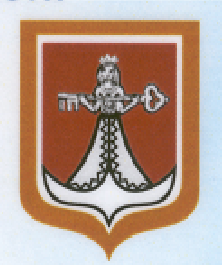 